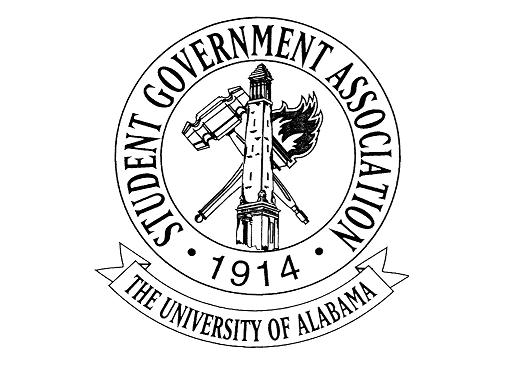 The University of Alabama          Executive Branch  	 Agenda for September 1st, 2022Call to OrderAttendance CheckCarrye Ann Rainer, Absent; ExcusedSid Elkins, Absent; ExcusedCiara Callicott, Absent; ExcusedCJ Pearson, Absent; ExcusedAll other members presentAnnouncementsOld BusinessNew BusinessMadeline Martin – President Lunch with the President: Rolling out next Monday Microsoft Teams x PlannerMental Health GuideTurning Tide Jack Steinmetz – Executive Vice PresidentCollier Dobbs – Vice President for External Affairs Lobby Board Applications Close Next Week, September 7th Battle of the Bands Round 1 will be held over social media September 5th-8th. We will put out graphics tomorrow, along with the timeline for all three rounds.  Tickets for Battle of the Bands Round 2 will be available September 9th. As of right now, we are planning to sell tickets for $10.  Cameron Doyle – Vice President for Academic AffairsThe Academic Resource Guide for Fall 2022 will be released next week.Please note that national news sources are available through the UA library database. OIT will host a Microsoft Teams and OneDrive Workshop for the SGA executive branch on Thursday, September 15 at 4-4:45 PM. Location is still being confirmed.Lauryn Parker – Vice President for Financial AffairsFinancial Literacy Budgeting Event September 13thFirst FAC deadline is approaching on September 11th October Literacy Event - Working with Academic AffairsLuke Dille – Vice President for Student AffairsRotating Blocks every week Halloween 5K for Veterans Izzy Boyd – Vice President for Diversity, Equity, and Inclusion DEI Passport Program CrossingPoints Partnership 9/11 Remembrance  Josie Schmitt – Executive Secretary  External Office Hour Form and Office Hour Corrections on SGA Website in Qualtrics formPlease remind your cabinets about these two links, under Resources -> Member ResourcesColin Marcum – Chief of StaffAustin Heriford – Chief AdvisorMeghan Haran – Chief Administrative Officer Finalized Directory is posted on the website, please be sure to tell your cabinets if they need to get in contact with anyone in the executive, legislative or judicial branch to utilize this tool.Under resources --> Member Resources  Getting lists from Alex, Caroline, and Alex as soon as FYC and Lobby Board are selected to post their contact information as well Meeting with your CAOs at the beginning of each month for a touch base/ to see if they need anything from meClaire Dubreuil – Director of CommunicationsWorking on promoting all initiatives via social mediaCarrye Ann Rainer – Director of Engagement  2022 Committees application now open!Emily Kinsey – Director of Programming & Advancement  Fan of the WeekAndrew Fairburn – Director of Environmental AffairsCiara Callicott – Director of Strategic Initiatives  Hunger Free College Coalition UpdatesSid Elkins – Director of IT & Webmaster New Website Layout! New Layout User GuideDavid Strickland – Attorney GeneralMary Elizabeth Vincent, Reina Parker, & Samad Gillani – Deputy Chiefs of StaffEric Doh – Treasurer  First FAC Deadline and MeetingTrinity Hunter – Press Secretary  Let me know if you have any questions or concerns about press-related items Check out the press clips I sent y’all today in GroupMeCJ Pearson – Speaker of the SenateTaryn Geiger – Secretary of the SenateCaleb Thome – Chief Justice Angel Narvaez Lugo – SGA Advisor Adjournment 